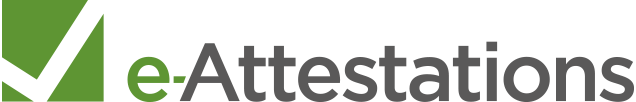 
27 Avenue Carnot
91300 Massy - FRANCE
www.e-attestations.comContact presse@e-attestations.com
Phone : +33 (0)1 58 06 00 10
THE INTERNATIONAL BENCHMARK PLATFORM FOR THIRD-PARTY MANAGEMENTFounded in 2008, e-Attestations.com is a French software publisher for third-party risk management (TPRM), enabling businesses and public institutions to address compliance challenges as well as regulatory, economic, and reputational risks.With its newly developed 365 platform, e-Attestations.com offers basic modules to assess standard compliance challenges, complemented by additional modules to conduct broader due diligence.Undeclared work and secondment / Insurance / Professional qualifications / Economic dependence / Bank details / CSR / Carbon / Integrity and anti-corruption / QHSEThe 365 platform also goes further in terms of process industrialization, leveraging the most advanced technologies to allow a high degree of automation and customization.Supported by a unique 'pay-to-collect' positioning, e-Attestations has created a virtuous business model to build an impressive network of 400,000 third parties (140 countries).Relying on top-tier SaaS KPIs, such as a very low churn rate (averaging around 3% over the past 4 years), e-Attestations.com has built a growing and loyal portfolio of about 1,500 clients.OUR RECOGNITIONSISO 27001 and ISO 27701 CertificationRecognized in the December 2022 Gartner TPRM Market GuideGrowth Champions 2023Top 250 French Software Publishers 2022Member of the Responsible Purchasing Observatory (ObsAR)Support for France 2030 with SecNumCloud qualification"Customer Relations" France Guaranteed Service LabelOUR COMMITMENTS
Signatory of the Diversity CharterSupporter of the UN Global CompactCarbon Footprint 2022Partner of "Je choisis la French Tech" (I Choose French Tech)